Dear Sir/Madam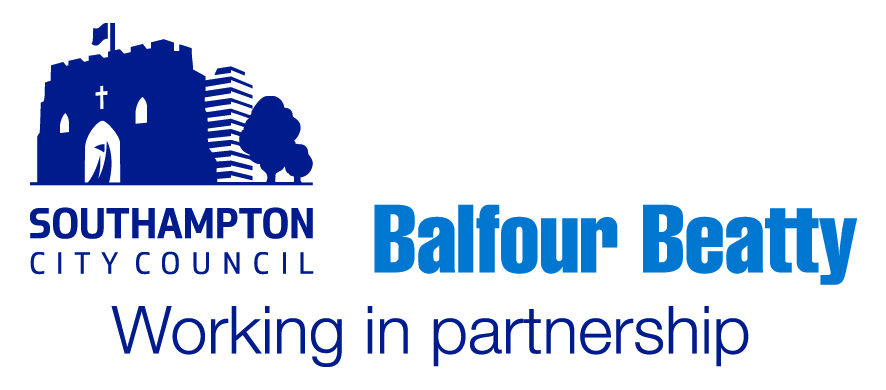 Carriageway Investigations & Repairs – Brookvale RoadBalfour Beatty is working in partnership with Southampton City Council to manage the highways service across Southampton. As part of this, carriageway investigations are to take place in Brookvale Road.To develop detailed designs of a carriageway resurfacing/reconstruction scheme, provisionally scheduled to be carried out later this calendar year, it is necessary to carry out some investigations which involve trial holes and CCTV drainage surveys.To optimise the traffic management in place, and to reduce future disruption, we will also be carrying out some temporary carriageway repairs.The works are programmed for overnight on 11th & 12th August 2022.  Working hours will be between 19:00hrs – 06:00hrs.The dates above are subject to change; however, we will endeavour to meet the proposed schedule.To ensure the safety of our operatives it will be necessary to close Brookvale Road, to minimise impact this will done in phases.Thursday 11th August 2022Brookvale Road will be closed from the Waitrose car park entrance to Portswood Road from 19:00hrs, vehicles can continue to exit the car park until 21:30hrs/22:00hrs but will not be able to turn right, there will be give/take traffic management around the area we are working in, and a signed diversion will be in place.From approximately 21:30hrs/22:00hrs Brookvale Road will then be fully closed from the Waitrose car park entrance to Westwood Road junction, again a signed diversion will be in place.  All vehicles must have vacated the car park prior to this closure as it will not be possible to allow exit during this phase.Friday 12th August 2021Brookvale Road will be closed from the junction with Westwood Road to the junction with Blenheim Avenue. Please note that the Westwood Road Junction will remain open, but the Winn Road junction will be closed.Access for residents will be permitted, however, please allow for delays to ensure vehicle movements can be carried out safely, if you require regular or emergency access to your vehicle during these working hours you may wish to find alternative parking arrangements.  At all times, pedestrian and cyclist access will be maintained although there may be a small diversion to ensure safety.Properties close to the carriageway may experience a temporary disturbance as this can be a noisy process and those properties may experience flashing lights and reversing sirens. We would like to take this opportunity to apologise in advance for any inconvenience or disruption this survey may cause. Should you have any queries or concerns about the works, please contact roadworks@southampton.gov.uk Our crew on site are trained to work considerately, if you have any problems during the investigation work, please speak with one of the crew. Further information on these and other roadworks and diversions can be found on-line https://one.network/Yours faithfully,Jack HudsonAsset Technician | Southampton Highways PartnershipPlease keep this letter for reference until works have been completed in full